Задачи по геометрии 8 класс 14 апреля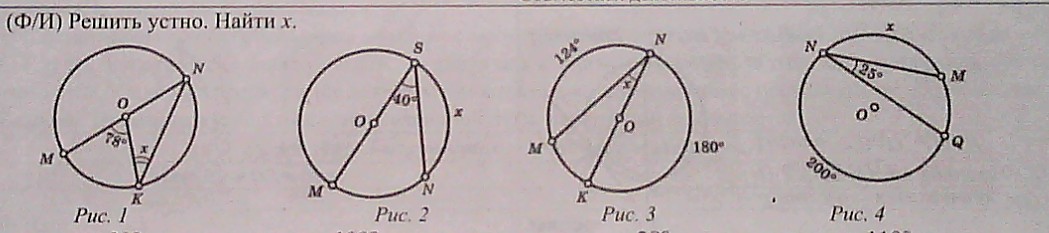 Вопросы по физике 8 класс 15 апреля.1 вариант: Даша, Паша, Ульяна, Диана, Лера;             2 вариант: Андрей, Ваня, Ира, Настя.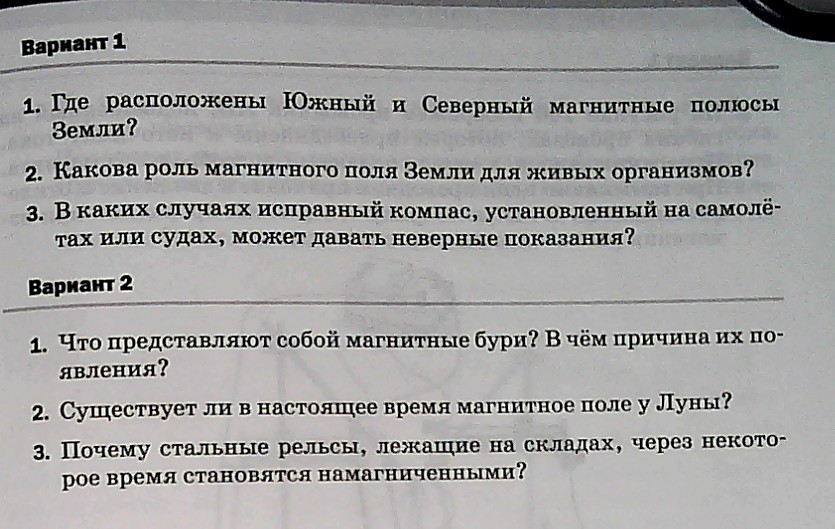 Самостоятельная работа по геометрии 16 апреля.1 вариант выполняют: Диана, Андрей, Паша.  2 вариант выполняют: Ваня, Лера,Ульяна  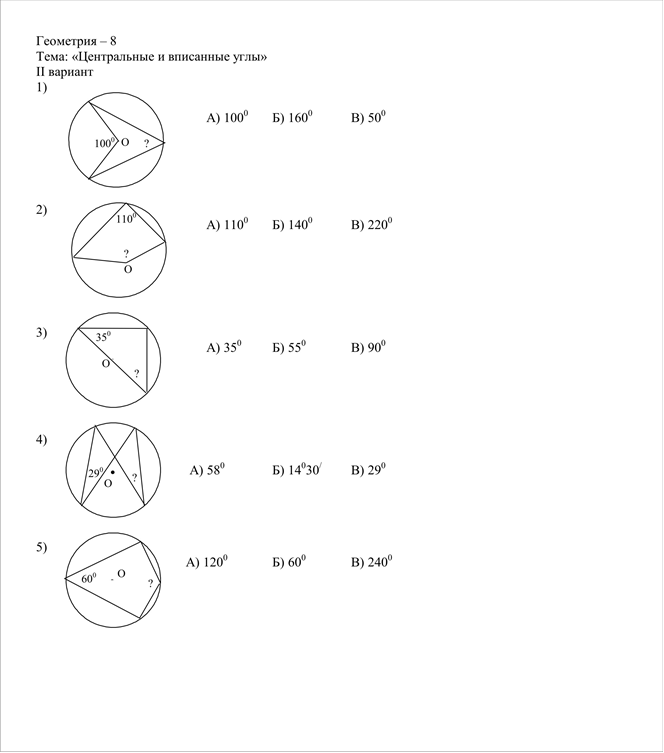 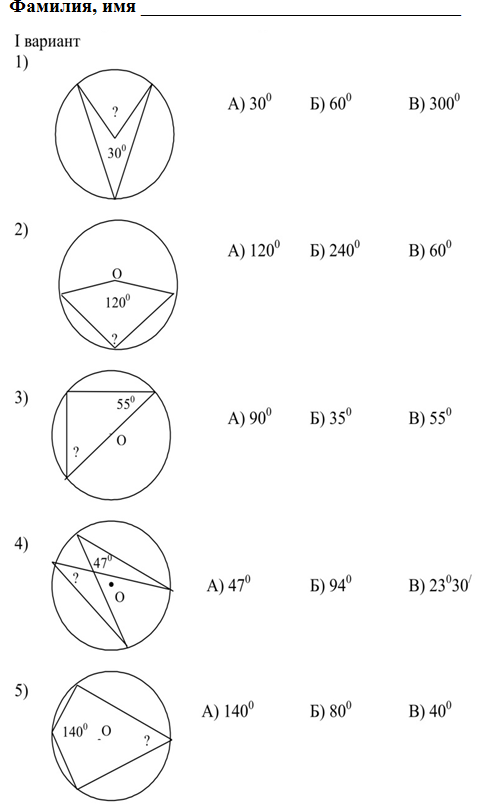 3 вариант выполняют : Ира, Настя, Даша. Ира- 1, 3,5,8; Настя- 1, 3, 6,7; Даша- 2,3,4,9 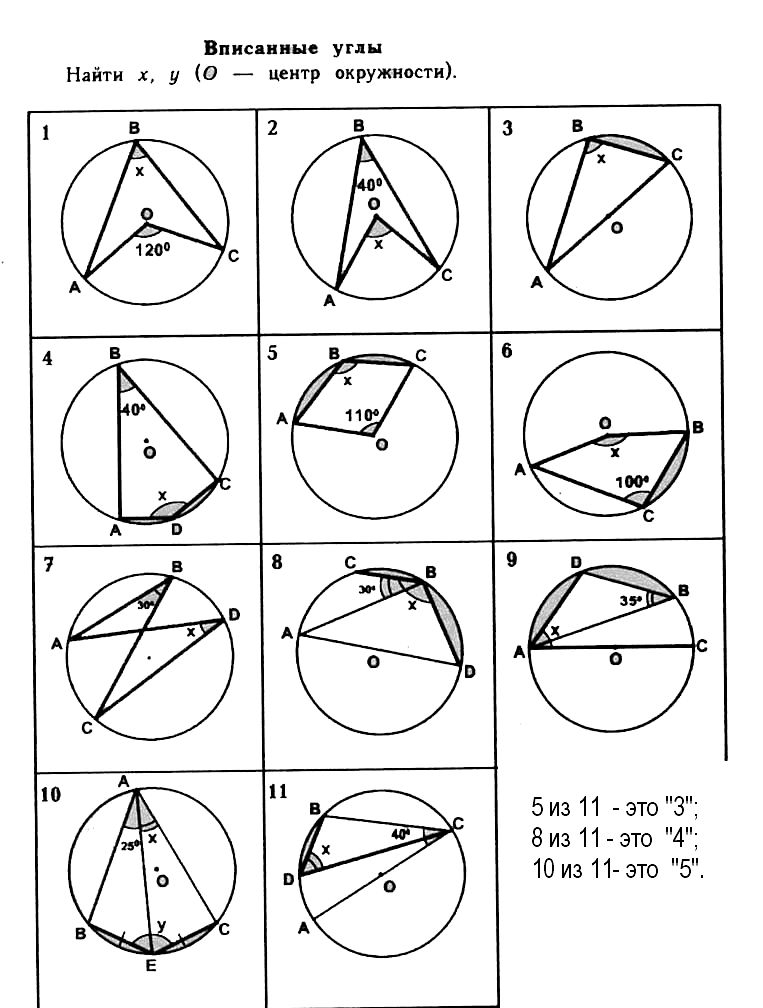 Тест по физике 17 апреля.1. Магнитное поле действует на1) прямой проводник с током
2) катушку с током
3) рамку с током
4) любой проводник с током2. В какой из электрических цепей, показанных на рисунке, проводник АВ при замыкании ключа придет в движение?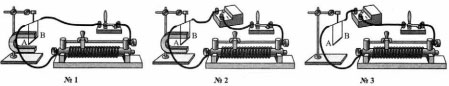 1) №1
2) №2
3) №33. Какими способами можно изменить направление движения проводника с током в магнитном поле?1) Изменением направления электрического тока в проводнике или расположения полюсов магнита
2) Одновременным изменением направления электрического тока в проводнике и расположения полюсов магнита
3) Заменой источника тока или магнита4. Как изменится движение проводника с током в магнитном поле, если одновременно изменить и направление тока в нем, и расположение полюсов магнита?1) Направление движения изменится на противоположное
2) Не изменится
3) Проводник не будет двигаться5. Благодаря чему рамка с током не просто поворачивается, а вращается в магнитном поле?1) Вертикальному креплению ее оси
2) Магниту специальной формы, концентрирующему магнитное поле возле рамки
3) Щеткам, соединяющим рамку с источником тока через полукольца6. В конструкции какого электрического устройства использован принцип вращения рамки с током в магнитном поле?1) Магнитного сепаратора
2) Электродвигателя
3) Подъемного крана7. Какие двигатели — тепловые или электрические — обладают более высоким КПД, большей экологичностью и другими преимуществами?1) Турбины
2) Двигатели внутреннего сгорания
3) Электродвигатели8. Кто изобрел первый в мире пригодный для практического применения электрический двигатель?1) Д.П. Джоуль
2) Э.Х. Ленц
3) Б.Я. ЯкобиДомашняя работа. Самостоятельная работа по физике 17 апреля.1 вариант: Ваня, Паша, Настя, ДашаВариант 11. Проводник подвесили на гибких проводах, соединенных через ключ с источником тока. Поднесли дуговой магнит и замкнули цепь. В результате этого проводник пришёл в движение. От чего зависит направление движения?2. Определите характер взаимодействия двух параллельных токов, изображенных на рисунке.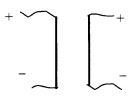 3. В каких приборах используется действие магнитного поля на проводник с током?4. Назовите изобретателя первого электродвигателя.5. В чем преимущество электродвигателя по сравнению с двигателем внутреннего сгорания?2 вариант: Ира, Ульяна, ЛераВариант 21. Проводник подвесили на гибких проводах, соединенных через ключ с источником тока. Поднесли дуговой магнит и замкну ли цепь. Проводник отклонился от магнита. Что можно сделать, чтобы проводник стал к нему притягиваться?2. Определите характер взаимодействия двух параллельных токов, изображенных на рисунке.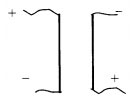 3. В каком году был изобретен первый электродвигатель?4. Назовите современные транспортные средства, в которых применяют двигатели постоянного тока.5. Какие превращения энергии происходят в электродвигателях?Дата урока№ урокаПредметТема урокаСодержание урокаСодержание урокаСодержание урокаСодержание урокаДомашнее задание, контрольДата и форма предоставление домашнего задания14 апреля2Геометрия 8 классТеорема об отрезках пересекающихся хорд.Теорема п. 73 стр. 170 записать с доказательством. Решить  задачи см. после таблицы.Теорема п. 73 стр. 170 записать с доказательством. Решить  задачи см. после таблицы.Теорема п. 73 стр. 170 записать с доказательством. Решить  задачи см. после таблицы.Теорема п. 73 стр. 170 записать с доказательством. Решить  задачи см. после таблицы.№ 666 (а- Андрей, Диана, Паша; б- Лера, Ваня, Даша; в- Ира, Ульяна, Настя) № 671(а-Андрей, Диана, Ваня, Паша, Настя; б - Ира, Лера, Ульяна, Даша)К  16 апреля.Сфотографировать и послать  по адресу reivardt2012@yandex.ruили  через vk.comи классную работу и домашнюю 14 апреля3Алгебра8 классЛинейная функцияПовторить п. 5.5№ 795 а- Диана, Андрей, б- Паша, Лера, в- Ульяна, Ваня, Даша, г- Настя, Ира. № 796 (все)Повторить п. 5.5№ 795 а- Диана, Андрей, б- Паша, Лера, в- Ульяна, Ваня, Даша, г- Настя, Ира. № 796 (все)Повторить п. 5.5№ 795 а- Диана, Андрей, б- Паша, Лера, в- Ульяна, Ваня, Даша, г- Настя, Ира. № 796 (все)Повторить п. 5.5№ 795 а- Диана, Андрей, б- Паша, Лера, в- Ульяна, Ваня, Даша, г- Настя, Ира. № 796 (все)№ 799(Андрей, Диана, Паша), № 800 (все остальные)№ 802(без Андрея и Дианы)К 15 апреля.Сфотографировать и послать  по адресу reivardt2012@yandex.ruили  через vk.comи классную работу и домашнюю14 апреля7к/з математика8 классФункцияОтветить на вопросы стр. 279 учебника№ 5, 6 (это надо знать)Ответить на вопросы стр. 279 учебника№ 5, 6 (это надо знать)Ответить на вопросы стр. 279 учебника№ 5, 6 (это надо знать)Ответить на вопросы стр. 279 учебника№ 5, 6 (это надо знать)Ответить на вопросы стр. 279 учебника№ 5, 6 (это надо знать)К 21  апреля.Сфотографировать и послать  по адресуreivardt2012@yandex.ruили  через vk.com15  апреля3Алгебра 8 классФункция обратной пропорциональности и ее графикП. 5.6 Прочитать,  правило обратной пропорциональности,№ 812, 813П. 5.6 Прочитать,  правило обратной пропорциональности,№ 812, 813П. 5.6 Прочитать,  правило обратной пропорциональности,№ 812, 813П. 5.6 Прочитать,  правило обратной пропорциональности,№ 812, 813№ 814 (Андрей, Диана, Паша, Ваня, Даша), № 815 (все остальные), № 818 всеК 16 апреля.Сфотографировать и послать  по адресу reivardt2012@yandex.ruили  через vk.com15 апреля5Физика8 классМагнитное поле Земли Конспект п.61 Конспект п.61 Конспект п.61Ответить на вопросы письменно. См. после таблицы.  По вариантам.Ответить на вопросы письменно. См. после таблицы.  По вариантам.К 17 апреля.Сфотографировать и послать  по адресуreivardt2012@yandex.ruили  через vk.com16 апреля4Алгебра8 классФункция обратной пропорциональности и ее графикП. 5.6 № 819, 820П. 5.6 № 819, 820Стр. 280 Это надо уметь (1-3)Стр. 280 Это надо уметь (1-3)Стр. 280 Это надо уметь (1-3)К 20 апреляСфотографировать и послать  по адресуreivardt2012@yandex.ruили  через vk.com17 апреля1Геометрия 8 классРешение задач по теме «Центральные и вписанные углы»Решение задач по теме «Центральные и вписанные углы»Выполняем задания самостоятельной работы по вариантам. См. после таблицы.Выполняем задания самостоятельной работы по вариантам. См. после таблицы.Выполняем задания самостоятельной работы по вариантам. См. после таблицы.Выполняем задания самостоятельной работы по вариантам. См. после таблицы.К 20 апреляСфотографировать и послать  по адресуreivardt2012@yandex.ruили  через vk.com17 апреля6Физика8 классДействие магнитного поля на проводник с током. Электрический двигатель.Действие магнитного поля на проводник с током. Электрический двигатель.1. См. видео на моей страничке в ВК «Действие магнитного поля на проводник с током. Электрический двигатель»2. Тест по теме см. после таблицы (всем)1. См. видео на моей страничке в ВК «Действие магнитного поля на проводник с током. Электрический двигатель»2. Тест по теме см. после таблицы (всем)Самостоятельная работа по вариантам (Диане и Андрею не надо).Самостоятельная работа по вариантам (Диане и Андрею не надо).К 21 апреляСфотографировать и послать  по адресуreivardt2012@yandex.ruили  через vk.comТест + С.Р.